Расписание занятий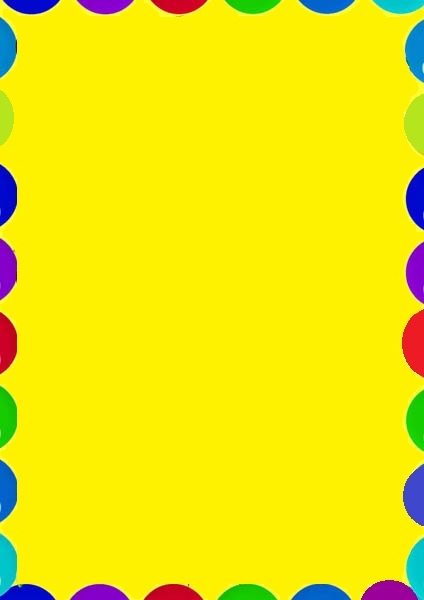 Средняя группа № 1Понедельник1. «Физкультура» 09.45 – 10.052. «Развитие речи» 10.15 – 10.35Понедельник1. «Физкультура» 09.45 – 10.052. «Развитие речи» 10.15 – 10.35Вторник1.«Музыка»09.45 – 10.052.«Аппликация/ лепка/ конструирование»  10.15 – 10.35Среда1.«Физкультура»09.45 – 10.052.«Математика»  10.15 – 10.35Четверг1.«Музыка»09.45 – 10.052.«Социальный мир/ труд/ ОБЖ»  10.15 – 10.353. «Рисование»15.50 – 16.15Пятница1.«Физкультура»09.45 – 10.052.«Окружающий мир/Чтение художественной литературы»  10.15 – 10.35